LPS Mathematics:  Year 7 Unit 8 – Collecting and Representing Data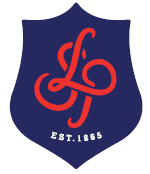 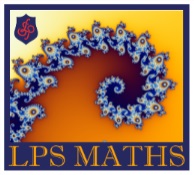        Enquiry Question: How could we work out the average height of a student in year 7? Enquiry Question: How could we work out the average height of a student in year 7? Date:                                                    New Thoughts:  …………………………………………………………………………………………………………………………………………………………………………………………………………………………………………………………………………………………………………………………………………………………………Date:                           Final Thoughts:  ………………………………………………………………………………………………………………………………………………………………………………………………………………………………………………………………………………………………………………………………………………………………………………………………………………………………………………………………………………………………………………………………………………………………………………………………………………………Key Topics and Learning Sequence Key Topics and Learning Sequence Key Topics and Learning Sequence Key Topics and Learning Sequence Key Topics and Learning Sequence Key Topics and Learning Sequence =  = First Steps     = Moving On     = Moving On         = Stretch         = Stretch             = Challenge1. Collecting dataWhat is data?Designing a good question and questionnaireUsing tallies to record data  Using digital sources to collect data2. Data VisualisationsPictograms and infographicsSimple bar charts and vertical line chartsMore complex bar charts - dual and stacked  Drawing a Pie chartTwo way tables3. Interpreting Data VisiualisationsExplaining what you can read from a pictogram or infographicExplaining what you can read from a bar or vertical line chartExplaining what you can read from a two way tableExplaining what you can read from a pie chart4. Data in contextUsing data to answer a questionUnderstanding common errors in using dataComment on important features of data Exploring real data sets- including using technology and digital sources 5. Carrying out a data projectChoosing a good question to investigate. Applying how to collect data to your projectApplying how to use charts to represent data in your project. Applying how to interpret charts to answer questions in your projectCommunicating your findings clearly in writing and orally5. Carrying out a data projectChoosing a good question to investigate. Applying how to collect data to your projectApplying how to use charts to represent data in your project. Applying how to interpret charts to answer questions in your projectCommunicating your findings clearly in writing and orallyHow does this unit fit into your mathematical learning journey?How does this unit fit into your mathematical learning journey?How does this unit fit into your mathematical learning journey?Further Exploration, Enrichment and Cultural CapitalFurther Exploration, Enrichment and Cultural CapitalFurther Exploration, Enrichment and Cultural CapitalThis unit lets you experience different ways of collecting, using, and representing data which represents your world.  This unit creates the foundations into data. We then explore this in more detail when you learn about representing and interpreting data in year 8 and averages and spread in year 9 and explore the key mathematical idea of reasoning with data in year 10.This unit lets you experience different ways of collecting, using, and representing data which represents your world.  This unit creates the foundations into data. We then explore this in more detail when you learn about representing and interpreting data in year 8 and averages and spread in year 9 and explore the key mathematical idea of reasoning with data in year 10.This unit lets you experience different ways of collecting, using, and representing data which represents your world.  This unit creates the foundations into data. We then explore this in more detail when you learn about representing and interpreting data in year 8 and averages and spread in year 9 and explore the key mathematical idea of reasoning with data in year 10.Reading:  Read Tim Harford’s book How to Make the World Add UpCultural Capital: Read and interpret as many of the graphs about Poplar in this document. Can you list all the different types of graphs used? https://www.towerhamlets.gov.uk/Documents/Borough_statistics/Ward_profiles/Poplar-FINAL-10062014.pdfReading:  Read Tim Harford’s book How to Make the World Add UpCultural Capital: Read and interpret as many of the graphs about Poplar in this document. Can you list all the different types of graphs used? https://www.towerhamlets.gov.uk/Documents/Borough_statistics/Ward_profiles/Poplar-FINAL-10062014.pdfReading:  Read Tim Harford’s book How to Make the World Add UpCultural Capital: Read and interpret as many of the graphs about Poplar in this document. Can you list all the different types of graphs used? https://www.towerhamlets.gov.uk/Documents/Borough_statistics/Ward_profiles/Poplar-FINAL-10062014.pdf